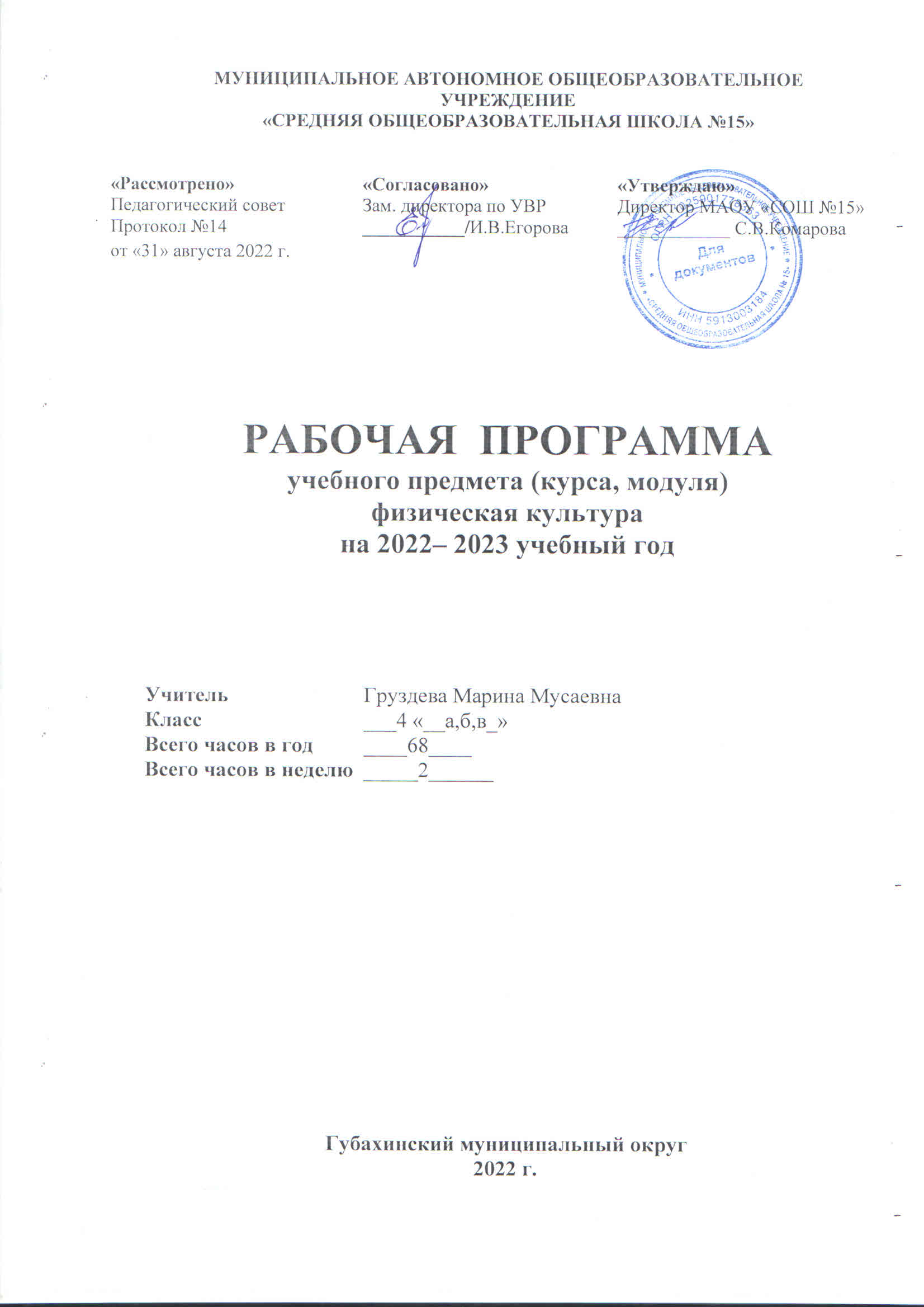 Пояснительная записка.Рабочая программа составлена в соответствии с ФГОС для 4 класса по физической культуре.Планирование учебного материала по физической культуре составлено с учётом нормативных документов:- Федеральный государственный образовательный стандарт начального общего образования: Приказ от 22.12.2009, № 1777856 от октября 2009 г. № 373 « Об утверждении и введении федерального государственного образовательного стандарта начального общего образования.- Федеральный перечень учебников, рекомендованных Министром образования и науки Российской Федерации к использованию в общеобразовательном процессе в общеобразовательных учреждениях на 2014 – 2015 учебный год. Приказ Министерства образования и науки Российской Федерации № 253 от 31.03.2014г. зарегистрирован Минюстом России 18 октября 2013 г., №30213.-Основная общеобразовательная программа начального общего образования МАОУ « СОШ № 15».- Учебный план 1 ступени обучения МАОУ « СОШ № 15» на 2022-2023 учебный год.- Примерные программы по учебным предметам. ФГОС.Предметом обучения физической культуре в начальной школе является двигательная деятельность человека с общеразвивающей направленностью. В процессе овладения этой деятельностью укрепляется здоровье, совершенствуются физические качества, осваиваются определённые двигательные действия, активно развиваются мышление, творческие способности и самостоятельность.Учитывая эти особенности, целью программы по физической культуре является формирование у учащихся начальной школы основ здорового образа жизни, развитие творческой самостоятельности в процессе освоения двигательной деятельности.Реализация данной цели связана с решением следующих образовательных задач:- укрепление здоровья школьников посредством развития физических качеств и повышения функциональных возможностей жизнеобеспечивающих систем организма;- совершенствование жизненно важных навыков и умений, чему способствует обучение подвижным играм, физическим упражнениям и техническим действиям из базовых видов спорта;-формирование общих представлений о физической культуре, её значение в жизни человека, роли в укреплении здоровья, физическом развитии и физической подготовленности;- развитие интереса к самостоятельным занятиям физическими упражнениями, подвижным играм, формам активного отдыха и досуга; - обучение простейшим способам контроля за физической нагрузкой, отдельными показателями физического развития и физической подготовленности.Требования к результатам освоения учебного предметаБазовым результатом образования в области физической культуры в начальной школе является освоение учащимися основ физкультурной деятельности. Кроме того, предмет « Физическая культура» способствует развитию личностных качеств учащихся и является средством формирования у обучающихся универсальных способностей.Эти способности выражаются в метапредметных результатах образовательного процесса и активно проявляются в разнообразных видах деятельности, выходящих за рамки предмета « Физическая культура».Универсальными  компетенциями учащихся на этапе начального общего образования по физической культуре являются:- умение организовывать собственную деятельность, выбирать и использовать средства для достижения общих целей;- умение активно включаться в коллективную деятельность, эмоционально -  яркой форме в процессе общения и взаимодействия со сверстниками и взрослыми людьми.Личностными результатами освоения учащимися содержания программы по физической культуре являются следующие умения:- активно включаться в общение и взаимодействие со сверстниками на принципах уважения и доброжелательности, взаимопомощи и сопереживания;- проявлять положительные качества личности и управлять своими эмоциями в различных ситуациях и условиях;- проявлять дисциплинированность, трудолюбие и упорство в достижении поставленных целей;- оказывать бескорыстную помощь своим сверстникам, находить с ними общий язык и общие интересы.Метапредметными результатами освоения учащимися содержания программы по физической культуре являются следующие умения:-характеризовать явление( действия и поступки), давать им объективную оценку на основе освоенных знаний и имеющегося опыта;- находить ошибки при выполнении учебных заданий, отбирать способы их исправления;- общаться и взаимодействовать со сверстниками на принципах взаимоуважения и взаимопомощи, дружбы и толерантности;- обеспечивать защиту и сохранность природы во время активного отдыха и занятий физической культурой; -организовывать самостоятельную деятельность с учётом требований её безопасности, сохранности  инвентаря и оборудования, организации места занятий;- планировать собственную деятельность, распределять нагрузку и отдых в процессе её выполнения;- анализировать и объективно оценивать результаты собственного труда, находить возможности и способы их улучшения;- видеть красоту движений, выделять и обосновывать эстетические признаки в движениях и передвижениях человека;- оценивать красоту телосложения и осанки, сравнивать их с эталонными образцами;- управлять эмоциями при общении со сверстниками и взрослыми, сохранять хладнокровие, сдержанность, рассудительность;- технически правильно выполнять двигательные действия из базовых видов спорта, использовать их в игровой и соревновательной деятельности.Предметными результатами освоение учащимися  содержания программы по физической  культуре являются следующие умения:- планировать занятия физическими упражнениями в режиме дня, организовывать отдых и досуг с использованием средств физической культуры;- излагать факты истории развития физической культуры, характеризовать её роль и значение в жизнедеятельности человека, связь с трудовой и военной деятельностью;- представлять физическую культуру как средство укрепления здоровья, физического развития и физической подготовки человека;- измерять ( познавать) индивидуальные показатели физического развития( длину и массу тела),развития основных физических качеств;- оказывать посильную помощь и моральную поддержку сверстникам при выполнении учебных заданий, доброжелательно и уважительно объяснять ошибки и способы их устранения;- организовывать и проводить со сверстниками подвижные игры и элементы соревнований, осуществлять их объективное судейство;- бережно обращаться с инвентарём и оборудованием, соблюдать требования техники безопасности к местам проведения;- организовывать и проводить занятия физической культурой с разной целевой направленностью, подбирать для них физические упражнения и выполнять их с заданной дозировкой нагрузки;- характеризовать физическую нагрузку по показателю частоты пульса, регулировать её напряжённость во время занятий по развитию физических качеств;- взаимодействовать со сверстниками по правилам проведения подвижных игр и соревнований;- в доступной форме объяснять правила (технику) выполнения двигательных действий, анализировать и находить ошибки, эффективно их исправлять;- подавать строевые команды, вести подсчёт при выполнении общеразвивающих упражнений;- находить отличительные особенности в выполнении двигательного действия разными учениками, выделять отличительные признаки и элементы;- выполнять акробатические и гимнастические комбинации на необходимом техническом уровне, характеризовать признаки технического исполнения;- выполнять технические действия из базовых видов спорта, применять их в игровой и соревновательной деятельности;- применять жизненно важные двигательные навыки и умения различными способами, в различных изменяющихся, вариативных условиях.Требования к знаниям и умениямВ результате освоения содержания программного материала учебного предмета « Физическая культура», который состоит из  трёх разделов: «Основы знаний о физической культуре», «Физкультурно – оздоровительная  деятельность», « Спортивно – оздоровительная деятельность», обучающиеся должны достигнуть предусмотренного образовательным минимумом уровня развития физической культуры.Учащиеся должны знать:- историю и развитие физической культуры и спорта- роль физической культуры в жизни человека- общие и индивидуальные основы личной гигиены, правила использования закаливающих процедур-правила выбора одежды и обуви для занятий спортом- способы контроля жизнеобеспечивающих систем- значение плавания, как средства укрепления здоровья.Учащиеся должны уметь:- Бегать и прыгать различными способами- выполнять комплексы физических упражнений на развитие быстроты, ловкости, выносливости, гибкости- использовать физическую культуру, как средство укрепления здоровья- демонстрировать полученные навыки и умения- передвигаться на лыжах- играть и проводить игры с мячом- выполнять комплексы по гимнастике и акробатике- выполнять старты и виды плавания- организовывать и проводить со сверстниками подвижные игры- использовать спортивный инвентарь- соблюдать технику безопасности на занятиях- демонстрировать навыки  в игровой и соревновательной деятельности- проявлять доброжелательность и уважениеУчащиеся должны уметь демонстрировать:- выполнение контрольных упражнений, оценивающих физические навыки и умения.Критерии оценки знаний обучающихсяПри оценивании учитываются индивидуальные особенности школьников, уровень физического развития, группа здоровья.По окончании курса «Физическая культура»  предполагается аттестация учащихся, содержание которой включает в себя учебные задания, разработанные в соответствии с требованиями федерального государственного образовательного стандарта общего образования.Формы работы: групповая, парная, индивидуальная.Методы преподавания: игровой, практические занятия, беседа.Методическое пособие для учителяВ соответствии с Образовательной программой школы на изучение учебного предмета « Физическая культура» в 4  классах отводится 68 часа в год, 2  часа в неделю.Тематическое планирование уроков физической культуры в 4 в  классе(2 часа в неделю. 68 часа) № урока,п/пТема урокаЛёгкая атлетика (9 ч)Лёгкая атлетика (9 ч)1Техника безопасности во время занятий физической культурой.2 -3Беговые упражнения: с высоким поднимание бедра, прыжками и ускорением. Прыжки в длину с места.4 Бег 30 м без учёта времени. Игра «Кот и мыши»5Бег 30 м с учётом времени.7Бег по дистанции 1000м, без учёта времени. Подвижные игры.8 Техника стартов. Челночный бег  9Бег 1000 м с учётом времени Подвижные игры с элементами спортивных игр (11 часов)Подвижные игры с элементами спортивных игр (11 часов)10Техника безопасности во время занятий подвижными играми.11Передача мяча способом от груди, из –за головы, способом снизу12Ведение мяча вперёд и передача в парах.13Ведение мяча правой и левой рукой. Игра с мячом « Догонялки».14Упражнения с мячом на месте и в движении. Передача мяча способом от груди, из –за головы, способом снизу15Учебная игра16Ловля и передача мяча в кругу. Подвижная игра с мячом « Догонялки».17Парная эстафета с мячом.18Техника бросков баскетбольного мяча.19Подвижная игра с элементами баскетбола.20Учебная играГимнастика с элементами акробатики (10 ч)Гимнастика с элементами акробатики (10 ч)21Техника безопасности во время занятий гимнастикой.22Гимнастические упражнения прикладного характера.23Комплекс прыжков на скакалке. Сгибание и разгибание рук, поднимание туловища из положения лежа24Прыжки на скакалке с учетом времени(30 сек).25Техника выполнения: кувырок вперед, назад Выполнение упражнений на низкой перекладине.26Техника выполнения: стойка на лопатках. Сгибание и разгибание рук на низкой перекладине27Техника выполнения: стойка на лопатках, мостик28-29Выполнение комплекса: кувырок вперед, назад, стойка на лопатках, мостик 30Эстафета с гимнастическими снарядамиЛыжная подготовка (16 ч)Лыжная подготовка (16 ч)31Техника безопасности во время занятий  лыжной подготовкой.32Способы передвижения на лыжах (попеременные, одновременные).33Движение на лыжах  одновременным  одношажным ходом. 34Движение на лыжах  двухшажным ходом.35Движение на лыжах  попеременным двухшажным ходом.36Движение на лыжах четырёхшажным  ходом.37Повороты: переступанием, упором38- 39Подъёмы: ёлочкой, полуёлочкой, лесенкой (зачёт).40- 41Торможения: плугом, упором, падением (зачёт).42Спуски: в основной стойке, в низкой сойке, в высокой сойке.43Прохождение дистанции 1000 м, попеременным двухшажным ходом.44Прохождение дистанции 500м на время, одним из способов (зачёт).45Спуски с небольшой горки в основной стойке.46Прохождение дистанции 1000м. Игры на лыжах.Подвижные игры с элементами спортивных игр (12 ч)Подвижные игры с элементами спортивных игр (12 ч)47Техника безопасности во время занятий подвижными и спортивными играми.48Упражнения с волейбольным мячом. Работа в парах с волейбольным мячом.49-50Бросок мяча через сетку одной и двумя руками. Игра51Подача мяча  через сетку одной рукой, двумя руками из-за головы52Упражнения с волейбольным мячом. Работа в парах с волейбольным мячом.53Правила игры в пионербол. Учебная игра.54Тактика игры в пионербол. Учебная игра.55Учебная игра.56Ведение футбольного мяча. 57Удар по неподвижному  катящемуся мячу.58Подвижные игры на материале футбола.Лёгкая атлетика (10ч)Лёгкая атлетика (10ч)59Техника безопасности во время занятий лёгкой атлетикой.60Медленный бег без учёта времени 500м.61Бег 60 м (зачёт).62Прыжки в длину с места, с разбега (зачёт). Подвижная игра « Два мороза».63Техника метания малого мяча (зачёт). Подвижная игра  « Меткий стрелок».64-65Метание мяча на дальность  (зачёт).66Равномерный бег 1000  м.67Эстафета с передачей эстафетной палочки.68Подвижные игры. . Подведение итогов.